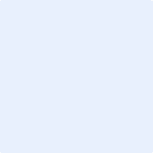 ICH SCHWEIGE.MEINE HÄNDE UND FÜSSE SIND BEI MIR.ICH HÖRE AUFMERKSAM ZU UND FOKUSSIERE MICH AUF DIE GESCHICHTE.  ICH KANN MIR ZUM GEHÖRTEN ETWAS VORSTELLEN.ICH VERSTEHE DIE GESCHICHTE.ICH KANN ETWAS AUS DER GESCHICHTE NACHERZÄHLEN. ICH KANN PASSEND ETWAS ZU DER GESCHICHTE ZEICHNEN. ICH KANN ETWAS AUS DER GESCHICHTE SPIELERISCH DARSTELLEN. ICH ERKENNE, OB DIE GESCHICHTE SACHLICH (REAL) ODER ERFUNDEN (FIKTIV) IST. ICH SCHWEIGE.MEINE HÄNDE UND FÜSSE SIND BEI MIR.ICH HÖRE AUFMERKSAM ZU UND FOKUSSIERE MICH AUF DIE GESCHICHTE.  ICH KANN MIR ZUM GEHÖRTEN ETWAS VORSTELLEN.ICH VERSTEHE DIE GESCHICHTE.ICH KANN ETWAS AUS DER GESCHICHTE NACHERZÄHLEN. ICH KANN PASSEND ETWAS ZU DER GESCHICHTE ZEICHNEN. ICH KANN ETWAS AUS DER GESCHICHTE SPIELERISCH DARSTELLEN. ICH ERKENNE, OB DIE GESCHICHTE SACHLICH (REAL) ODER ERFUNDEN (FIKTIV) IST. ICH SCHWEIGE.MEINE HÄNDE UND FÜSSE SIND BEI MIR.ICH HÖRE AUFMERKSAM ZU UND FOKUSSIERE MICH AUF DIE GESCHICHTE.  ICH KANN MIR ZUM GEHÖRTEN ETWAS VORSTELLEN.ICH VERSTEHE DIE GESCHICHTE.ICH KANN ETWAS AUS DER GESCHICHTE NACHERZÄHLEN. ICH KANN PASSEND ETWAS ZU DER GESCHICHTE ZEICHNEN. ICH KANN ETWAS AUS DER GESCHICHTE SPIELERISCH DARSTELLEN. ICH ERKENNE, OB DIE GESCHICHTE SACHLICH (REAL) ODER ERFUNDEN (FIKTIV) IST. ICH SCHWEIGE.MEINE HÄNDE UND FÜSSE SIND BEI MIR.ICH HÖRE AUFMERKSAM ZU UND FOKUSSIERE MICH AUF DIE GESCHICHTE.  ICH KANN MIR ZUM GEHÖRTEN ETWAS VORSTELLEN.ICH VERSTEHE DIE GESCHICHTE.ICH KANN ETWAS AUS DER GESCHICHTE NACHERZÄHLEN. ICH KANN PASSEND ETWAS ZU DER GESCHICHTE ZEICHNEN. ICH KANN ETWAS AUS DER GESCHICHTE SPIELERISCH DARSTELLEN. ICH ERKENNE, OB DIE GESCHICHTE SACHLICH (REAL) ODER ERFUNDEN (FIKTIV) IST. 